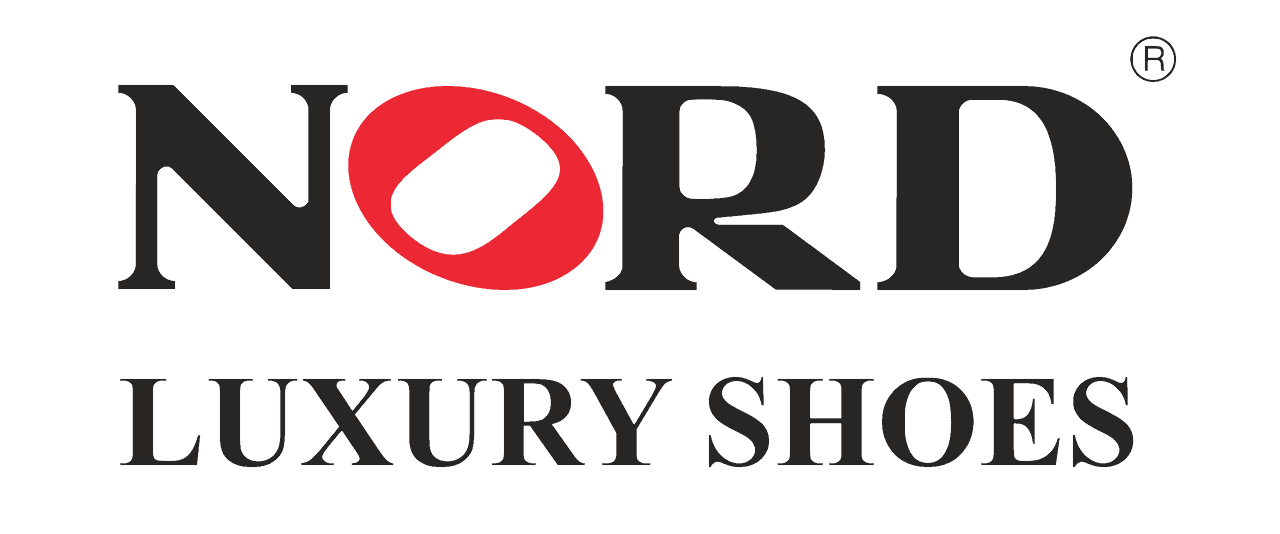        FORMULARZ/ ZWROTU / WYMIANY  * Dane Klienta:Numer zamówienia ……………………………………………………………………………......Nazwa użytkownika - nick (dotyczy zakupu na www.allegro.pl):………………………………….....Imię i Nazwisko: ……………………………………………………………………………….......Ulica i nr domu/mieszkania: ………………………………………………………………….......Kod pocztowy i miasto: ……………………………………………………………………….......Nr telefonu: ………………………………	E-mail: …………………………………...................Numer rachunku bankowego i dane właściciela konta (niezbędny w przypadku zwrotu)…………………………………………………………………………………………….…….……............Imię i Nazwisko: ……………………………………………………………………….……………...........Ulica i nr domu/mieszkania: …………………………………………………………….……….……......Kod pocztowy i miasto: ……………………………………………………………………….……….......Rozmiar buta, który ma zostać odesłany/opis (dotyczy wymiany):……………………………………………………………………………………………………………………….…...........………………………………………………………………………………………………............Przyczyna odesłania/opis uszkodzenia (dotyczy reklamacji lub zwrotu):………………….… ………………………………………………………………………………………………...........…………………………………………………………………………………………….…...........UWAGA  - wymiana lub zwrot wyłącznie z załączonym dowodem zakupu (paragon lub faktura VAT)podpis Klienta                                                                                                        ……………………………Paczkę  należy odesłać na adres: Słupska Fabryka Obuwia NORD Meka Sztrajbel Sp.J.
Strzelinko 38
76-200 Słupsk 